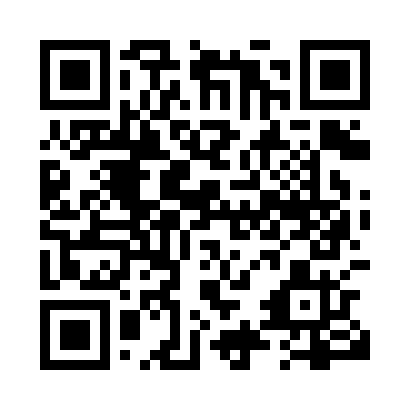 Prayer times for Flat Creek, Yukon, CanadaWed 1 May 2024 - Fri 31 May 2024High Latitude Method: Angle Based RulePrayer Calculation Method: Islamic Society of North AmericaAsar Calculation Method: HanafiPrayer times provided by https://www.salahtimes.comDateDayFajrSunriseDhuhrAsrMaghribIsha1Wed3:595:452:127:3610:3912:262Thu3:575:422:117:3810:4312:273Fri3:555:392:117:4010:4612:294Sat3:545:352:117:4110:4912:315Sun3:525:322:117:4310:5212:326Mon3:505:282:117:4510:5512:347Tue3:485:252:117:4610:5912:358Wed3:475:222:117:4811:0212:379Thu3:455:192:117:4911:0512:3810Fri3:435:152:117:5111:0812:4011Sat3:425:122:117:5311:1112:4212Sun3:405:092:117:5411:1512:4313Mon3:395:062:117:5611:1812:4514Tue3:375:022:117:5711:2112:4615Wed3:354:592:117:5911:2412:4816Thu3:344:562:118:0011:2712:5017Fri3:324:532:118:0211:3112:5118Sat3:314:502:118:0311:3412:5319Sun3:294:472:118:0411:3712:5420Mon3:284:442:118:0611:4012:5621Tue3:264:412:118:0711:4312:5822Wed3:254:382:118:0811:4612:5923Thu3:234:352:118:1011:491:0124Fri3:224:322:118:1111:521:0225Sat3:214:292:128:1211:551:0426Sun3:194:262:128:1311:581:0527Mon3:184:242:128:1412:011:0728Tue3:174:212:128:1612:041:0829Wed3:164:182:128:1712:071:1030Thu3:144:162:128:1812:101:1131Fri3:134:132:128:1912:131:13